 (Kortdurende) Schorsing / verwijdering  van leerlingen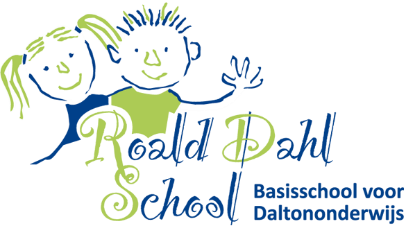 Voor alle scholen, aangesloten bij Stichting Penta, geldt een protocol ‘(kortdurend) schorsen/verwijderen van leerlingen’. Wat houdt dit protocol in? (Voor een uitgebreide toelichting klik hier).1. Aanloop naar (kortdurend) schorsen/verwijderen.Allereerst: het belang van de leerling staat voor de school altijd centraal. De maatregel (kortdurend) schorsen/verwijderen zal slechts ingezet worden als er geen andere uitweg meer is en/of als er sprake is van meerdere incidenten/korte schorsingen.Dit kan zijn in het geval van:Handelingsverlegenheid - de school kan niet voldoen aan specifieke onderwijs- en instructiebehoefte van de leerling.Ernstig(e) incident(en)  –  (voortdurend) storend agressief gedrag van de leerling (verbaal en/of fysiek), waarbij de mate van ernst van het incident/de incidenten bepalend is/zijn om tot schorsen/verwijderen over te gaan.Ouders die het onderwijsproces verstorenIn alle gevallen wordt het bevoegd gezag (= Bestuurder Stichting Penta) in vroegtijdig stadium geïnformeerd. Door het bevoegd gezag wordt de procedure (kortdurend) schorsen en/of verwijderen begeleid.2. (Kortdurende) SchorsingEen schorsing is een tijdelijke onderbreking van het onderwijsproces. In geval van schorsing zal de school de leerling van studiemateriaal blijven voorzien.De duur van de schorsing bedraagt niet langer dan noodzakelijk (kortdurende schorsing = maximaal één dag, schorsing is maximaal één week). Er vindt een gesprek met de ouders/verzorgers plaats in aanwezigheid van de schoolleider en de leerkracht, waarin de oplossingsmogelijkheden worden verkend. Naar aanleiding van de verslaglegging van dit gesprek kunnen ouders beroep aantekenen bij het bevoegd gezag.  Het bevoegd gezag organiseert een hoorzitting waarvoor de ouders uitgenodigd worden voor hoor en wederhoor. Het bevoegd gezag doet zo spoedig mogelijk, maar uiterlijk binnen vier weken na de hoorzitting, uitspraak.3. VerwijderingEen schriftelijk gemotiveerd besluit tot verwijdering wordt aan de ouders verstuurd. Ouders hebben de mogelijkheid bezwaar te maken tegen dit besluit bij het bevoegd gezag.Binnen vier weken na ontvangst van het bezwaarschrift neemt het bevoegd gezag een besluit.Ouders hebben de mogelijkheid bezwaar te maken bij de civiele rechter.Definitieve verwijdering vindt pas plaats als een andere school/instelling (ook SBO) bereid is de leerling op te nemen.4. Verwijdering i.v.m. onaanvaardbaar gedrag ouders/niet meewerkende oudersSchool gaat met ouders in gesprek en spreekt hen aan op hun gedrag.
Geen verbetering: mogelijkheid tot opleggen schoolplein- en/of schoolverbod.
Aanhoudend onaanvaardbaar gedrag ouders; mogelijkheid tot verwijderingsprocedure leerling.